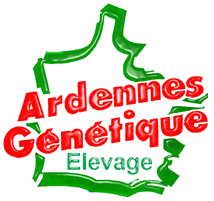 								Villers-Semeuse, le 19/05/2015Madame, Monsieur, Notre association Ardennes Génétique Elevage organise depuis de nombreuses  années les Journées de l’Elevage de Sedan. Cette manifestation, dont l’entrée est gratuite, reçoit plus de 20000 visiteurs et repose entièrement sur le bénévolat (plus de 150 personnes provenant de tous horizons), et regroupent :Des concours bovins, ovins, chevalins et avicoles,Un pôle forestier et machinisme agricole,Une ferme pédagogique animation phare de cette foire,Un marché des produits de terroir,3 pôles de restauration,Et depuis 2012 un salon des vignerons.Cette manifestation, se déroulera du vendredi 11 au dimanche 13 Septembre 2015 inclus, et a le privilège d’être au centre de la ville de  SEDAN sur une zone verte, aménagée pour l’évènement. La ville de SEDAN se situe dans le département des Ardennes, à 10 km de la Belgique, 60 km du Luxembourg et 100 km de l’Allemagne.Dans le cadre du salon des vignerons, nous souhaitons, cette année, mettre à l’honneur de nouvelles régions viticoles en accueillant des producteurs n’élaborant pas les mêmes vins. Pour mener à bien ce projet, nous vous demandons de transmettre à vos adhérents cette information ainsi que les plaquettes de présentation et réservation de stand ci-jointes.Sachez que d’ores et déjà nous canalisons notre énergie à la réalisation de ce salon et espérons compter de nouveaux producteurs auxquels sera réservé un accueil chaleureux et convivial.En espérant que vos producteurs seront séduits par notre proposition, nous vous prions d’agréer, Madame, Monsieur,  nos plus cordiales salutations.						L’équipe organisatrice d’Ardennes Génétique ElevagePJ :  plaquettes de présentation et réservation de stand